FECHA DE LA ÚLTIMA ACTUALIZACION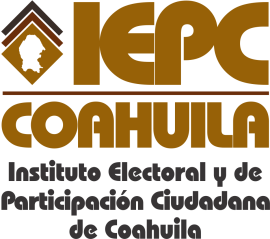 20 DE JULIO DEL 2015.El Instituto Electoral y de Participación Ciudadana de Coahuila  en el mes de junio no realizo convenios de colaboración que los sujetos obligados celebren con la Federación, otros Estados, con los Municipios y cualquier otra persona de derecho público o privado.